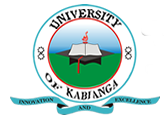                                                    UNIVERSITY OF KABIANGA                                              UNIVERSITY EXAMINATIONS2015/2016 ACADEMIC YEARSECCOND YEAR FIRST SEMESTER EXAMINATONFOR THE DEGREE OF BACHELOR OF ARTS(ECONOMICS)COURSE CODE: ECO 217COURSE TITLE: TECHNOLOGY AND MODERN INDUSTRIAL SOCIETYINSTRUCTIONSAnswer question ONE and any other THREE questions Question oneDescribe the stages in the development of industrial society. (8 marks)Discuss factors that influence the rate and direction of technological change in a country. (8 marks)Explain the steps that are followed in designing an appropriate technology transfer program. (9 marks)Question twoDescribe the various methods used in disseminating innovations from the production points to the point of use. (8 marks)In the producer-consumer relationship, it is important for the producer to understand the consumer in order to realize success. Evaluate this statement. (7 marks)Question threeExplain the factors that influenced England to emerge as pioneer of industrial revolution. (5 marks)Discuss the role Research and Development (R & D) play in the overall development of a country. (10 marks)Question fourAssess the forces that must be put into consideration when developing an appropriate technology. (10 marks)Briefly explain the distinctive features of post-industrial society. (5 marks)Question fiveGive a critical evaluation of the influence of mechanization on economic development. (12 marks)Distinguish between innovation and invention. (3 marks)Question sixExplain briefly any two technology adoption models. (10 marks)Using illustration, explain the process of diffusion. (5 marks)